Министерство образования Пензенской областиППМС центр Пензенской области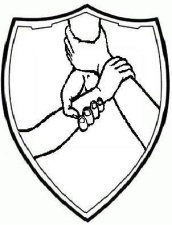 ВОЗМОЖНОСТИ ПРИМЕНЕНИЯВОССТАНОВИТЕЛЬНОГО ПОДХОДАК РАЗРЕШЕНИЮ СЛОЖНЫХСИТУАЦИЙ В ШКОЛЕИтоговые материалы конференциидля специалистов учреждений системыпрофилактики Пензенской областиПенза, 2018 г.Возможности применения восстановительного подхода к разрешению сложных ситуаций
в школе. Итоговые материалы конференции для специалистов системы учреждений профилактики Пензенской областиСоставитель:О.В. Коновалова, начальник отдела организационно-методического сопровождения, проектирования и мониторинга профилактической деятельности в образовательных организациях ГБУ ПО «Центр психолого-педагогической, медицинской и социальной помощи Пензенской области»Рецензент:О.А. Бабкин, главный специалист-эксперт Правительства Пензенской области, ответственный секретарь Комиссии по делам несовершеннолетних и защите их прав Пензенской областиРазработано в рамках развития регионального института Уполномоченных по правам участников образовательного процессаСборник составлен на основе авторских материалов, подготовленных специалистами, занимающимися созданием и продвижением в России социальной технологии «школьная служба примирения». В сборнике материалов представлены три формы работы, основывающиеся
на восстановительном подходе: «Программа примирения», «Круг заботы», «Круг сообщества».Данный сборник предназначен для Уполномоченных по правам участников образовательного процесса. Может заинтересовать специалистов системы образования Пензенской области, изучающих современные эффективные технологии, направленные
на разрешение конфликтов в образовательном учреждении, профилактику правонарушений детей и подростков, улучшение отношений  среди участников образовательного процесса.© 2018 год, Пенза, ППМС центр Пензенской областиВВЕДЕНИЕВ настоящее время в России довольно остро стоит проблема молодежной преступности. Государство и общество предпринимают различные действия, направленные на снижение количества правонарушений среди молодежи. Созданы организации и учреждения, задача которых - профилактика преступности несовершеннолетних и молодежи, а также меры
по ресоциализации несовершеннолетних правонарушителей.Другой серьезной проблемой является отклоняющееся поведение родителей, не в полной мере осуществляющих воспитание своих детей. Дети в таких семьях растут в условиях недостаточной родительской поддержки, испытывают лишения, подвергаются насилию. Профилактикой правонарушений и ресоциализацией подростков и их родителей занимаются специалисты многих учреждений - социальные педагоги и психологи в школах, социальные работники учреждений соцзащиты и т.д. Все они понимают, что в случаях отклоняющегося и противоправного поведения наилучшим результатом было бы не доведение дела до судебного преследования или постановки на учет в КДН. Они проводят с подростками
и родителями беседы, тестируют их, помогают в решении материальных и социальных проблем семьи, успеваемости и посещаемости уроков и т.д.В ряде случаев эта работа приводит к положительным результатам. Подростки и их семьи откликаются на помощь, постепенно меняют свою жизнь, отказываются от противоправного поведения. Но, к сожалению, так происходит далеко не во всех случаях. Реакция правонарушителей на оказываемую помощь зачастую не соответствует ожиданиям специалистов
и управленцев, они не исправляются, не испытывают благодарности, очень часто избегают сотрудников учреждений и относятся к ним отчужденно или даже враждебно. Причиной подобных ситуаций является то, что между специалистом и подростком
не складываются доверительные отношения. Подростки и их родители чувствуют,
что специалисты имеют по отношению к ним осуждающую и поучающую позицию, испытывают
в связи с этим различные негативные чувства и, вследствие этого, сопротивляются взаимодействию, отказываются от сотрудничества со специалистами.Это, в свою очередь, приводит к тому, что специалисты укрепляют свое негативное отношение к подобным подросткам и их родителям. Они относят их к разряду неисправимых, считая, что они сознательно сделали выбор в пользу асоциального образа жизни, никогда от него не откажутся, и с этим ничего нельзя сделать методами реабилитации - нужны карательные меры, на которые возлагаются надежды. Чувство морального негодования, которое испытывают специалисты к подростку, порою поддерживается всем социальным окружением ребенка. Здесь проявляется глубоко укоренившееся в нашей культуре представление о человеческой природе, имеющее основание в религии, о том, что человек в основе своей греховен, что в глубинах души он иррационален, разрушителен по отношению к себе и другим. Поэтому человека следует держать под контролем, а когда он нарушает нормы, применять по отношению к нему клеймение и всевозможные санкции. Считается, что страх клеймения и наказания является основным способом удержания людей от нарушения моральных принципов и законов.Используемые методы работы с подростками-правонарушителями исходят часто из позиции нарушения и отклонения. Они ориентированы, прежде всего, на исправление
в человеке того, что не устраивает.Восстановительный подход опирается на другую точку зрения о природе человека, согласно которой антисоциальные чувства вовсе не самые глубинные и не самые сильные. Враждебные чувства и поведение проистекают из-за неудовлетворения базисных потребностей
в любви, защищенности, принадлежности. Стремление и способность к конструктивности потенциально присущи каждому человеку. Опыт применения восстановительного подхода показывает, что при таком способе действий, при котором вместо отклонений исходной точкой служат возможности развития, потребности и способности, т.е. позитивные ресурсы человека, складываются совсем другие взаимоотношения между специалистами и их подопечными. Как правило, это отношения взаимного доверия и интереса, а также сотрудничества.Специалист, применяющий восстановительный подход, общаясь со своим подопечным, задает вопросы, проявляя уважение к его мнению, ничего не оспаривая, не подвергая сомнению ни одно высказывание. Главное, что он демонстрирует собеседнику - интерес к его мнениям, состояниям, ценностям, а также их принятие, несмотря на, может быть, очевидную
их ошибочность и деструктивность. Отсутствие директивности и уважение способствуют тому, что актуализируется собственная потенциальная конструктивность собеседника.
Он становится способным самостоятельно понять, в чем заключается его деструктивность,
в чем его вклад в создавшуюся конфликтную или проблемную ситуацию. При этом, благодаря отсутствию критики и осуждения со стороны специалиста, он «сохраняет лицо», не чувствует угрозы для самоуважения. Отсутствие директивности и оценок со стороны специалиста, способствует также тому,
что человек начинает осознавать ту ответственность, которую он может и хочет взять на себя для того, чтобы исправить то, что он до сих пор делал. При этом он начинает проявлять разумность, самостоятельность, справедливость.В данном сборнике представлены три формы работы, основывающиеся
на восстановительном подходе: «Программа примирения», «Круг заботы», «Круг сообщества».ВОССТАНОВИТЕЛЬНОЕ ПРАВОСУДИЕИсторически сложилось так, что действующая в России система уголовных
и административных наказаний практически не ставит перед собой достижения целей перевоспитания осужденного (привлеченного к ответственности). Общество и жертвы преступления (правонарушения), как правило, стремятся к тому, чтобы лица, совершившие против них преступления или правонарушения, понесли наиболее суровое наказание. Но зачастую, получив то, к чему они стремились, жертвы преступления (правонарушения) испытывают чувство пустоты и неудовлетворенности. Вместе с тем месть не решает такую важную потребность потерпевших, как восстановление их потерь, избавление потерпевших от страха, помощь в осознании трагедии преступления (правонарушения)
и исцеления ран.Особенно наглядно это проявляется при совершении преступлений (правонарушений), причинивших какой-либо материальный ущерб, так как наказание виновного очень редко приводит к его реальному возмещению. Кто не знает того, что после вынесения приговора (постановления комиссии по делам несовершеннолетних и защите их прав) привлеченный
к ответственности может выплачивать сумму причиненного им ущерба ни один десяток лет или не выплачивать вовсе. При этом, все участники процесса остаются недовольны и не удовлетворены.Осужденный (привлеченный к ответственности) - тем, что он осужден и во многих случаях должен отбывать срок лишения свободы, потерпевший (получивший первое моральное удовлетворение в виде злорадного удовлетворения местью) - тем, что сиюминутное злорадство
и полученное от него удовлетворение прошло, а материальный, да и более того глубокий моральный вред не возмещен. Более того, многие правонарушители становятся еще более антисоциальными личностями, чем они были до наказания. Подавляющее большинство правонарушителей вновь и вновь проходят через двери системы судопроизводства или комиссий по делам несовершеннолетних.Для всех очевидно, что наша система несовершенна, и мы, не зная, как поправить
ее, шарахаемся из стороны в сторону - то неоправданно ужесточаем наказание, то сводим
его практически к нулю. Вряд ли подросток осужденный судом условно или получивший
на заседании комиссии выговор или предупреждение, да и его родители, осознают тяжесть проступка, эффективность и целесообразность применяемого наказания. Наверное, именно поэтому во всех странах мира стали искать другие пути решения названной проблемы.Противоположностью карательному правосудию выступает восстановительное правосудие, признающее, что преступление является нарушением правопорядка в отношении отдельных пострадавших и местного сообщества, а не в отношении государства как субъекта права. Вместо того, чтобы спрашивать: «Кто виноват? Как их нужно наказать?», вопрос в восстановительном правосудии, ставится так: «Кому причинен ущерб, какие понесены потери, и до какого допустимого предела возможно восстановить их целостность?».Помимо фокусирования внимания на восполнении потерь, понесенных отдельными пострадавшими, в восстановительном правосудии также признается потребность возвратить правонарушителей к «правильным отношениям» как с отдельными пострадавшими, так и с сообществом.Маловероятно, что наказание само по себе сможет убедить правонарушителя в том, что он должен стать другим. Необходимо дать правонарушителям возможность нести осознанную ответственность перед жертвами преступлений (правонарушений), а также взять на себя ответственность за возмещение понесенного ущерба. Только лишь получение наказания представляет собой пассивный акт и не требует от правонарушителя, чтобы он взял
на себя ответственность. Делая акцент на наказании, традиционная система судопроизводства относится к преступникам (правонарушителям) как к «людям, подлежащим удалению
из общества». Восстановительное же правосудие признает, что правонарушителям необходимо дать возможность исправить причиненный вред и восстановить свое положение, как в своих собственных глазах, так и в глазах общества. Если такие возможности им не предоставить, платить придется как преступникам, так и их очередным жертвам, и самому обществу.Действующие нормы уголовного, уголовно-процессуального и административного законодательства уже сегодня позволяют начать внедрять основы примирения в реальную жизнь. Более того, если во многих странах, где вводят систему восстановительного правосудия,
одной из главных проблем становится проблема создания органов, осуществляющих примирительное правосудие, то в нашей стране создание основ этого механизма
не требует ни расширения соответствующего аппарата, ни создания новых органов, ни каких-либо значительных денежных вложений.Уже не один десяток лет в нашей стране действует система комиссий по делам несовершеннолетних и защите их прав, в обязанности которых не составит труда вменить то,
чем они фактически уже давно занимаются.Ведь какая может быть профилактика правонарушений (а это одна из основных целей комиссий) если не проводить воспитательной работы с оступившимися подростками.Конечно же, роль ведущего процедуру примирения между жертвой и правонарушителем требует специальной подготовки, навыков разрешения конфликтов. Во время подготовки они должны обучаться вести процедуру примирения таким образом, чтобы отдельно подготавливать потерпевших и правонарушителей к встрече лицом к лицу, приемам работы с травмированными жертвами, навыкам работы с правонарушителями, а также обучаться работе в рамках системы уголовного правосудия и административного производства.Процесс примирения между жертвой и правонарушителем может быть полезен на любой стадии уголовного и административного процесса. Однако процедура примирения не должна служить заменой наказанию в случае тяжких преступлений, а также в случае невосприятия правонарушителем предлагаемых процедур.Формы программ восстановительного правосудия бывают разные, и в отдельных случаях нужно подстраиваться под ситуацию. Но они строятся на единых принципах восстановительного правосудия, которые отличают их от других моделей работы
с конфликтами и правонарушениями. Именно реализация принципов при всем многообразии форм позволяет говорить о восстановительном подходе. К принципам восстановительного правосудия относятся:Исцеление жертвыЗдесь основное внимание фокусируется на чувствах и потребностях жертвы, разрешении
ее проблем, возникших в результате конфликта. Во многих случаях возможность выговориться, получить ответы на важные вопросы (например, «почему это произошло именно со мной?»)
для жертвы важнее материальных потерь.Возмещение ущерба непосредственно нарушителемЭто активное участие самого нарушителя в возмещении причиненного ущерба (не только материального, но и так называемого «символического») и удовлетворение других нужд жертвы.Часто спрашивают, как же дети могут возместить ущерб. Но им не обязательно возмещать его полностью. Важно, чтобы они приняли на себя ответственность. Кроме того, частично могут помочь и родители. Так, на одной программе девятилетний мальчик, разбивший стекла в школе, обязался в течение полугода мыть посуду, а родители возместили ущерб. Это была
его ответственность.Активное участие сторон в разрешении ситуацииНам важно, чтобы участники программы получили собственный опыт разрешения своих конфликтов. Кроме того, если участники сами приняли решение, то, скорее всего, они его исполнят. Важно, чтобы люди перестали видеть один в другом врага, а начинали видеть Человека. В этом случае не происходит дальнейшей эскалации конфликта, не возникает враждебности. Диалоговые формы разрешения конфликта О способе разрешения ситуации участники должны договориться сами в ходе диалога. Чтобы он получился конструктивным, нужно помочь участникам подготовиться к диалогу,
а зачастую и организовать сам диалог. В редких случаях применяется опосредованный диалог (например, в виде переписки). Включение сообщества в нормализацию взаимоотношений Поощряется участие в программах восстановительной юстиции людей, которые могут оказать поддержку сторонам и помочь в их реабилитации. Участие общества в разрешении конфликтов (в том числе таких предельных, как криминальные) является альтернативой правосудию, ориентированному в первую очередь на наказание преступника.Алгоритм ПРОВЕДЕНИЯ программы примирения междунесовершеннолетним правонарушителем и жертвойВопросы для обсуждения при анализе при разрешении конфликтовПринятие делаПо каким признакам было принято решение о применении восстановительного подхода в решении этого конфликта?Какая информация о ситуации и об участниках была собрана перед началом работы
со сторонами конфликта?Первая встреча с каждой сторонойКаким был уровень мотивации участников конфликта к участию в программе примирения в начале работы? Если мотивация была отрицательной, удалось ли выработать положительную мотивацию?Было ли решение сторон об участии в программе примирения добровольным?Предварительные встречи (при подготовке примирительной встречи)Насколько успешно было осуществлено установление контакта? Насколько понятно были изложены цели встречи?Каким образом участники конфликта мотивировались к сотрудничеству?Достаточно ли эмпатическим было выслушивание истории и насколько безоценочным было отношение ведущего к услышанному?Получили ли участники возможность свободно отстаивать свои убеждения и ценности?Было ли достигнуто согласие между оценками ситуации ведущего и каждой из сторон конфликта?Требовалась ли помощь ведущего в отражении (назывании, обозначении) чувств (основные - обида и вина)?Готовы ли жертва и обидчик поговорить друг с другом об этих чувствах на предстоящей примирительной встрече?Почувствовали ли стороны конфликта, что их чувства признаются нормальными, удалось ли снять напряжение, вызванное обидой или чувством вины?Насколько точно ведущий обобщал высказывания участников?Насколько эффективно осуществлялось оказание поддержки участникам конфликта
в ситуациях, когда они испытывают негативные чувства (плачут, молчат в ответ на вопросы, слышат в свой адрес критику и т.д.)?Другая модификация вопроса: В какой поддержке нуждались участники и удалось ли
эту поддержку оказать?Удалось ли выяснить и помочь осознать сторонам конфликта, какие их потребности
не удовлетворяются и приводят к конфликтному поведению?Подготовили ли стороны предложения друг другу по разрешению ситуации?Примирительная встречаБыла ли создана достаточно безопасная обстановка для того, чтобы стороны могли откровенно высказываться о мыслях и чувствах?Удалось ли организовать взаимный диалог сторон при обсуждении обстоятельств конфликта, чувств по поводу конфликта, его последствий, предложений по преодолению конфликта и достигнуто ли единое мнение по всем этим позициям?Удалось ли преодолеть отчуждение между сторонами конфликта?Достигнуто ли взаимопонимание между сторонами по вопросам, которые ранее были источниками конфликта?Насколько удалось достичь договоренности по принятию мер, призванных возместить вред и улучшить отношения сторон?Вопросы для отслеживания собственных переживаний специалистов.Формирование навыков рефлексииЧто в словах и поведении собеседника Вам было симпатично и что не приятно?Осознавали ли Вы это в ходе работы?Чувствовали ли Вы несогласие с убеждениями и ценностями собеседника?Появлялось ли желание выразить несогласие или высказать критику?Осознавали ли вы это желание?Вел ли собеседник себя по отношению к Вам агрессивно? Осознавали ли Вы при этом возникающий страх и ответную агрессию?Демонстрировал ли собеседник по отношению к Вам отвержение, например, молчание
в ответ на вопросы? Что Вы чувствовали в подобной ситуации? Осознавали ли свою реакцию?Алгоритм проведения программы «Круг заботы»Отбор случаев на Круг заботы (проводит социальный работник)В числе семей, находящихся в ситуации кризиса, дети в которых подвергаются риску социального сиротства, есть такие, где родители не считают, что ребенок уходит из дома или они сами отказываются от него по причине отсутствия взаимопонимания и конфликтных отношений. Они, как правило, уверены в том, что уходы и отказы связаны с недостатками в характере ребенка, невозможностью заставить его подчиняться и т.д. Если в ходе подготовки такой семьи
к восстановительным процедурам не удается переориентировать родителей и создать мотивацию на примирение, представляется возможным временно встать на точку зрения родителей
и предложить им помощь, поскольку это соответствует их потребностям. Как правило, в таких случаях родители, не признавая необходимости примирения и налаживания отношений со своим ребенком, фактически отказывают ему в осуществлении заботы и поддержки. В этой ситуации необходимо создавать некоторый эквивалент первичной социальной среды, поддерживающей подростка.Социальный работник в ходе обследования семьи одновременно исследует социальное окружение этой семьи, определяет возможных участников Круга заботы - родственники, социальный педагог, психолог, учителя, класс, где учится подросток, коллеги с места работы родителей и т.д. Во время встреч с ними определяет, насколько каждый из них заинтересован
в осуществлении не только заботы о ребенке, но и социализирующих воздействий на него.После того, как социальный работник достигнет взаимопонимания и согласия с членами семьи в оценке ситуации, а также в характере предпринимаемых мер, он информирует
их о предстоящей встрече с участниками Круга заботы. Далее выясняет, в какой форме, в каком количестве, в течение какого времени они хотели бы взаимодействовать с тем кругом лиц, который они вместе с членами семьи определили в состав Круга заботы.Деятельность ведущего Круга заботыВедущий после ознакомления с ситуацией и результатами подготовительной работы проводит предварительные встречи с подростком, с его родителями, в ходе которых они получают информацию о предстоящем мероприятии, о его целях и предполагаемых результатах. Беседа
с каждой из сторон должна быть построена таким образом, чтобы были установлены доверительные отношения, взаимопонимание в отношении оценок сложившейся в семье ситуации, необходимых мер к ее исправлению.Результатом этих встреч должно быть получение согласия ребенка и его родителей
на участие в Круге заботы, а также на то, что в течение определенного времени некоторый круг внешних для семьи лиц будет осуществлять не только заботу и поддержку в отношении членов семьи, но и воздействия социализирующего характера. По окончании этого периода времени родители снова возьмут на себя всю полноту ответственности за ребенка. Если по всем этим моментам достигнуто согласие, Круг заботы можно считать подготовленным с точки зрения создания мотивации членов семьи на изменение.Для проведения Круга заботы должно быть подготовлено помещение, в котором можно рассадить всех участников по кругу, чтобы во время общего разговора все могли видеть всех,
что способствует открытому общению и достижению взаимопонимания.Ход встречиПриветствие ведущего, представление целей начавшейся встречи.Знакомство. Каждый участник называет свое имя и сообщает в качестве кого он здесь присутствует.Ведущий предлагает участникам принять правила поведения в кругу: говорить о себе,
о своих чувствах, о своей точке зрения, не допускать обвинительных высказываний, после окончания круга сохранять конфиденциальность и т.д. Группа обсуждает эти и другие правила
и принимает их.Каждый участник высказывает свое мнение о ситуации, отвечая на вопросы: в чем состоит ситуация, почему эта ситуация требует вмешательства, почему она требует именно моего участия, каким образом должна измениться ситуация, чтобы ребенок мог остаться в семье,
а родители выполняли свои обязанности по воспитанию.Ведущий обобщает все высказывания, делает выводы, предлагает подростку
и его родителям высказать свое отношение к мнению участников, при необходимости проводится дополнительное обсуждение для того, чтобы мнения участников круга и членов семьи совпадали по таким важнейшим позициям, как оценка ситуации, причины затруднений, необходимые изменения.Каждый участник предлагает, что он мог бы делать, в течение какого времени и с какой периодичностью, с целью обеспечения заботы и поддержки как по отношению к ребенку,
так и по отношению к родителям, о том, с кем из участников круга ему придется взаимодействовать и как это взаимодействие организовать, чтобы ребенок получал не только заботу, но и воздействия социализирующего характера.Ведущий обобщает все высказывания, делает выводы и проверяет, насколько
они совпадают с мнением членов семьи с целью достижения согласия между участниками круга
и членами семьи.Группа обсуждает вместе с подростком и его родителями и принимает решение
о продолжительности временного периода, когда семья будет жить в новом для себя режиме,
и с какого времени родители смогут выполнять свои функции без помощи участников круга.Ведущий предлагает участникам поделиться своими впечатлениями о прошедшей встрече, участники делают это по желанию.Алгоритм проведения Круга сообществаОтбор случаевДовольно часто конфликтная или криминальная ситуация затрагивает большое количество участников. В восстановительном правосудии примирительные встречи в этом случае получили название Круг сообщества. Участниками являются группы или человек и группа. Достаточно стандартным поводом для проведения Круга сообщества являются драки, унижения
или издевательства. Они могут проводиться также в случае угрозы исключения ученика
из учебного заведения в связи с систематическим срывом занятий или наличием у него прогулов. Восстановительное правосудие в состоянии предложить лучший выход при практическом решении сложных дисциплинарных проблем, чем исключение из школы или отстранение
от занятий «трудных» подростков. Здесь появляется возможность выявить проблемы ученика (часто семейные и, в некоторых ситуациях, настолько сложные и запущенные, что существует риск социального сиротства) и наметить пути их решения силами сверстников, специалистов, родителей.Круги сообществ помогают также при разрешении затяжных конфликтов между классами, между учеником и классом, классом и учителем (учителями).Важную роль Круги сообществ могут сыграть для преодоления ситуации отвержения (остракизма) ребёнка в классе. В определённых случаях предметом насмешек являются те
или иные физические недостатки. В других - сам отверженный провоцирует своим поведением негативную реакцию других детей. Неумение ребёнка строить отношения со сверстниками, психологическая травма, которая начинает проявляться в его поведении, те или иные невротические наклонности вызывают отторжение со стороны части класса. Обычно дети достаточно жестоко реагируют на нарушение сложившихся групповых норм, и нередко начинается травля этого ребёнка. Учителя в подобных случаях пытаются выяснить зачинщиков
и начинают их «прорабатывать», что мало помогает: те сами нуждаются в коррекции поведения. Ведущий Круга, напротив, апеллирует к здоровому ядру класса, которое в силу специфики детского возраста может просто не замечать проблем отвергаемого ученика, а иногда невольно провоцировать конфликтные ситуации.Участие в Кругах сообщества позволяет участникам обратить внимание на собственное поведение и наметить пути изменения. Они получают возможность высказать друг другу свои претензии и «выговориться», обсудить факторы, вызывающие враждебность, и сделать шаг
к взаимопониманию.Одновременно фактически идёт обучение восстановительному способу разрешения конфликта, а также решения проблем.Для проведения Круга сообщества должно быть подготовлено помещение, в котором можно рассадить всех участников по кругу, чтобы во время общего разговора все могли видеть всех, что способствует открытому общению и достижению взаимопонимания.Подготовка и проведение Круга сообществаПодготовительный этап:сбор информации о развитии конфликтной (проблемной) ситуации, об участниках,
о мерах, которые предпринимались для разрешения конфликта (проблемы);определение списка участников;предварительные встречи с каждым участником конфликта (проблемы) с целью подготовки к общей встрече.Проведение Круга сообщества.Консилиум специалистов по результатам проведенной работы.Ход предварительной встречи (отдельно с каждым из участников)Приветствие, знакомство, представление целей Круга сообщества.Ведущий предлагает каждому из участников принять правила поведения в кругу: говорить о себе, о своих чувствах, о своей точке зрения, не допускать обвинительных высказываний, после окончания встречи сохранять конфиденциальность и т.д.Каждый участник высказывает свое мнение о ситуации, отвечая на вопросы:
в чем состоит ситуация, как развивался конфликт (проблема), каков вклад каждой стороны
в возникновение и развитие ситуации, каковы последствия для их жизни, какие чувства вызывает эта ситуация. В ходе этой беседы ведущий помогает участникам прояснять их чувства, скрытые потребности, истинные стремления, применяя приемы активного слушания: отражение чувств, перефразирование, резюмирование.Участники высказывают свое мнение о возможностях разрешения конфликта (решения проблемы), о том, что может сделать каждая сторона для этого, а также о том, как будет проходить обмен мнениями и предложениями во время Круга между сторонами. Ведущий делает акцент на том, что на общей встрече представители каждой стороны не только будут иметь возможность высказать свое мнение, но и должны это сделать.Ведущий информирует о своей нейтральной позиции в отношении правоты или неправоты сторон конфликта, а также о своей главной миссии - помощь в возникновении
и осуществлении подлинного диалога между участниками.Ведущий обучает участников приемам «Я-высказывания», умению говорить безоценочно и другим коммуникативным навыкам.Ход Круга сообществаПриветствие ведущего, представление целей начавшейся встречи.Знакомство. Каждый участник называет свое имя и цель своего участия во встрече.Ведущий предлагает участникам принять правила поведения в кругу: говорить о себе,
о своих чувствах, о своей точке зрения, не допускать обвинительных высказываний, после окончания круга сохранять конфиденциальность и т.д. Группа обсуждает эти и другие правила
и принимает их.Каждый участник высказывает свое мнение о ситуации, отвечая на вопросы:
в чем состоит ситуация, как развивался конфликт, каков вклад каждой стороны в возникновение
и развитие конфликта, каковы последствия для их жизни, какие чувства вызывает эта ситуация.Ведущий обобщает все высказывания, делает выводы.Участники высказывают свое мнение о возможностях разрешения конфликта, о том,
что может сделать каждая сторона для этого.Ведущий обобщает все высказывания, делает выводы и проверяет, насколько
они совпадают с мнением членов круга.Ведущий предлагает участникам поделиться своими впечатлениями о прошедшей встрече, участники делают это по желанию.Ведущий благодарит всех за участие и завершает встречу.Задачи ведущего во время Круга сообщества:организация коммуникации;оказание поддержки участникам в ситуациях, когда они испытывают негативные чувства (плачут, молчат в ответ на вопросы, слышат в свой адрес критику и т.д.);выдерживание темы разговора, если он уходит в области, не относящиеся к целям, поставленным перед участниками;недопущение критики, обвинений, клеймения участников в адрес друга друга;постоянное ориентирование участников на то, чтобы, говоря, они обращались
не к ведущему (что гораздо легче в подобной ситуации), а к тому человеку, для кого предназначено высказывание, т.е. не «он(а)сказал(а)...», а «ты сказал(а)...»;поддержка ведущим инициатив, направленных на личностный рост конфликтующих сторон. Например, если дети начинают вырабатывать цивилизованные правила поведения
в группе, следует поддержать эту инициативу и дать возможность высказаться всем участникам. Одновременно важно выяснить факторы, мешающие диалогическим формам взаимодействия учеников и учителей.ВажноВедущему необходимо уметь работать уже не только с отдельными подростками,
но и с подростковыми (детскими) компаниями (сообществами). В противном случае есть опасность, что Круг воспроизведёт обычный режим групповых взаимодействий, где фактически лишь получат подтверждения «властные полномочия» лидеров. Исключительно важна роль того, кто в дальнейшем поддержит всё положительное, что может укрепить нормальные отношения между участниками Круга (в этой роли могут выступать социальные работники, учителя, школьные психологи). Освоение и использование Круга сообществ отвечает наболевшим вопросам школьной жизни, таким, как:Обеспечение новыми способами работы классных руководителей, социальных педагогов и школьных психологов и тем самым повышение неформального статуса работников, осуществляющих воспитательную работу в школе, а также повышение степени управляемости поведением подростков.Совершенствование взаимодействия родителей и педагогов в воспитательной работе
и тем самым повышения доверия к школе со стороны населения.Консилиум специалистов по результатам проведенной работы.Цель консилиума - обмен мнениями по следующим вопросам:как велась подготовка и планирование работы;все ли пункты плана были достаточно проработаны;насколько эффективно были проведены предварительные встречи с каждой
из противоборствующих сторон;достиг ли Круг сообщества поставленных целей;как возникали и как преодолевались затруднения в ходе работы, что мешало
и что помогало достижению поставленных целей;каков прогноз развития ситуации.ЗаключениеПодобное взаимодействие с подростком и членами их семей может и должно приводить
к следующим результатам:осознание подростком (родителем) своих чувств, потребностей, убеждений, мотивов поведения;осознание собственного вклада в создавшуюся кризисную ситуацию
(не другие виноваты, а я сам);активизация внутренних позитивных ресурсов подростка (родителя), повышение самооценки;повышение способности адаптации к меняющимся условиям жизни, а также к тяжелым кризисным ситуациям;развитие способности по-другому посмотреть на конфликт, придумать выход из трудной ситуации;развитие собственной мотивации на самостоятельное успешное функционирование
в обществе;развитие способности построения эмоционально благополучных отношений с близкими;развитие умения позитивного отношения к неизбежным между людьми столкновениям интересов и потребностей;развитие умения использовать конфликты для лучшего понимания себя и других,
а также для решения проблем.Получение таких результатов возможно при достаточной квалификации специалистов, применяющих восстановительный подход. Критериями достаточной квалификации являются:Приверженность и следование философии восстановительного подхода. Уверенное владение технологией проведения Круга заботы (последовательность этапов работы, задач, решаемых на каждом этапе, путей решения этих задач).Умение (владение необходимыми техниками) строить доверительные отношения
с участниками конфликта, а также с теми, кто приглашен на Круг заботы.Способность отслеживать качество работы по ходу Круга заботы. Способность
к самоорганизации, развитая рефлексия (осознавать собственные эмоциональные реакции в ходе проведения программ примирения, отслеживать и сохранять профессиональную позицию).Анализ работы специалистов, использующих восстановительный подход, позволил сформулировать следующие результаты:Позитивные изменения в поведении подростков, совершавших правонарушения.Позитивное разрешение конфликтных ситуаций, удовлетворение потребностей жертв, возмещение ущерба.Позитивные изменения в поведении родителей подростков- правонарушителей,
рост чувства ответственности за воспитание детей, выражающееся в том, что родители начинают конструктивно сотрудничать с педагогами и социальными работниками.Нормализация отношений в семьях подростков -правонарушителей, снижение конфликтности.Разрешение конфликтных ситуаций в школе,Решение или начало процесса решения школьных проблем, прекращаются пропуски занятий, улучшается успеваемость.Преодоление безнадзорности, добровольное возвращение подростков в семью.Дополнительные материалы к проведению Круга сообществаВстреча всех участников в КругеКруги заключаются не в представлении или указывании на правильное или неправильное, или в постановке отличного спектакля. Их роль не в том, чтобы выдать «нужный ответ»
и уж точно не заставить других принять нашу точку зрения. Их цель даже не заставить человека измениться. Все вышесказанное - это методы манипулирования ситуацией, чтобы задействовать контроль для ее изменения. Напротив, Круги стремятся дойти до сути нашего существования, исследуя наши сердца, душу и наше представление о правде, и вновь открыть наши жизненные ценности, которые помогают нам понять, какими мы хотим быть.Основные правила встречи в Круге:уважать символа слова;говорить от всего сердца;говорить с уважением;слушать с уважением;оставаться в Круге до его завершения;соблюдать конфиденциальность.Когда хранители обсуждают правила во время подготовки и начала работы Круга,
им необходимо объяснить участникам свои функции хранителей и попросить Круг принять правила, определяющие их роль. При исполнении обязанностей хранителя необходима поддержка Круга. Данные обязанности включают принятие следующих решений:когда и как прервать человека;когда открыть Круг и когда закрыть его;когда объявить перерыв;как использовать символ слова;как напоминать участникам о необходимости придерживаться принятых правил.Церемонии в КругеЦеремонии открытия помогают нам перейти от суеты обычной жизни, с работой, заботой
о детях, беспокойством о различных вещах или чувством одиночества, к наполненной размышлениями атмосфере Круга. Это позволяет нам также передать контроль от разума к сердцу. Благодаря ритуалу открытия Круга, мы начинаем устанавливать связь с другими и культивировать чувство общности. Хорошая церемония открытия должна быть нацелена на то, чтобы:создать чувство общины;развить уважение к древнему пространству Круга и к участникам;подготовить людей к честному, уважительному и конструктивному освобождению
от негативных эмоций;определить безопасное пространство для откровенного разговора и роста взаимопонимания;побудить участников действовать на основе личных ценностей;укрепить общие ценности;уважать личные и коллективные возможности ответить на призыв Круга;подготовить участников к совместной работе как членов общины;донести понимание того, что проблемы, с которыми сталкивается каждый человек, лучше решать сообща.Церемонии закрытия также помогают людям перенастроиться. Хорошая церемония закрытия позволяет обдумать то хорошее, к чему пришел Круг, отдавая дань мудрости, смелости
и талантам всех участников. Церемонии закрытия вновь напоминают о созданных связях
и выражают надежду на длительный успех процесса Круга. Они помогают участникам вернуться от уникальной атмосферы Кругов к обычному течению жизни.Ритуалы, используемые в этой церемонии, могут быть простыми или тщательно продуманными, краткими или долгими. Они должны способствовать:взаимоуважению всех участников;сохранению атмосферы единения;осознанию личных ценностей и необходимости жить в соответствии с ними;открытию у участников их лучших сторон;обеспечению безопасности в Круге.Использование символа словаСимвол слова создает позитивную атмосферу для слушания, если участники следуют следующим правилам:Символ слова передается только в одну сторону. Символ слова передают в одном направлении по кругу. В общинах большинства коренных народов его передают по часовой стрелке, следуя движению солнца. Нельзя бессистемно передавать символ слова туда-сюда, необходима преемственность в его передаче по кругу, что дает шанс высказаться всем участникам. Таким образом, создается привычка слушать до выступления и после него.Люди высказываются только с символом слова в руках. Участники могут говорить только тогда, когда у них в руках находится символ слова, за исключением случаев, когда хранитель решит иначе (см. ниже). Соблюдая это правило, участники учатся терпеливо ждать своей очереди высказаться, осваивая навыки слушания. Символ слова не обязывает говорить.
Его можно передать дальше, не высказываясь, или придержать, чтобы участники Круга имели возможность помолчать и подумать. Владение символом слова может создать сильные эмоции.Как только символ слова обошел Круг и вернулся к хранителю, хранитель может:подвести итог сказанному в Круге и поднять другие вопросы до того, как он передаст символ слова дальше;оставить символ слова у себя и попросить некоторых участников объяснить
какие-то моменты или ответить на определенные вопросы;передать символ слова другому участнику для начала нового раунда Круга. Поскольку человек, сидящий слева от хранителя, может неуютно себя чувствовать, ведь ему все время придется начинать новый раунд, хранитель может передать символ слова другому.
Нет необходимости в том, чтобы раунды начинал один и тот же человек, но символ слова должен всегда передаваться в одном и том же направлении;оставить символ слова у себя и предложить любому из Круга высказаться;поместить символ слова в центр Круга, чтобы его мог взять любой участник, который хочет высказаться, или открыть свободную дискуссию, даже без использования символа слова.
В свободном диалоге участники все же должны соблюдать правила Круга, говоря искренне,
с уважением и предоставляя время для высказывания другим. Если несколько человек начинают доминировать или разговор начинает приобретать негативный оттенок, то введение символа слова в диалог восстанавливает равновесие.СПИСОК ИСПОЛЬЗОВАННОЙ ЛИТЕРАТУРЫВестник восстановительной юстиции, № 11, 2014 (Развитие служб примирения в России). М: МОО центр «Судебно-правовая реформа», 2014;Информационные материалы по формам восстановительных технологий (круг заботы, круг сообщества). Великий Новгород: Министерство труда и социальной защиты населения Новгородской области, Областное автономное учреждение «Новгородский методический центр развития социального обслуживания населения и предоставления социальных выплат», 2015;Сборник материалов «Организация деятельности школьных служб примирения
в образовательных учреждениях Пензенской области». О.В. Коновалова, 2013.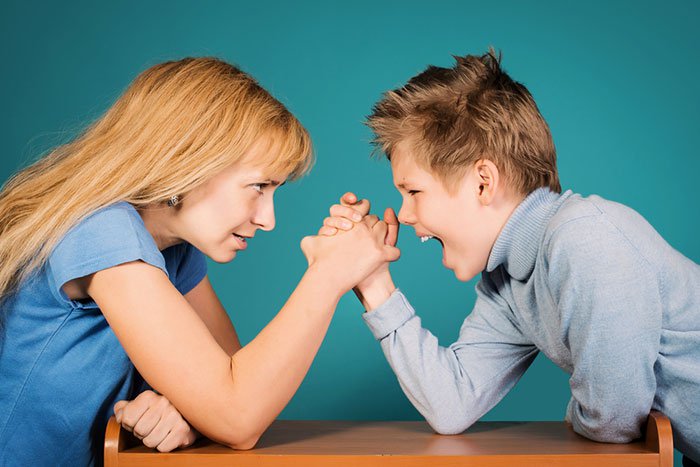 Восстановительный подход реализуется через деятельностьшкольных служб примирения, которыедействуют во всех районах и городах Пензенской областии успешно решают поставленные перед ними задачи.По вопросам обучения технологиям,
представленным в сборнике, Вы можете обратиться
к специалистам ППМС центра Пензенской области.Получить консультативную и методическую помощь специалистовППМС центра Пензенской области можно по адресуг. Пенза, ул. Тимирязева, д.125или телефону (8412) 48-40-88.Электронная почта oblcentr@mail.ruCайт ППМС центра Пензенской области:ppms.edu-penza.ruЭтапыДействияРезультатыПодготовка к проведению программы:1. Сбор информации, принятие решения.2. Самонастройка.1. Имена, фамилии, адреса, телефоны, фабула случая, кто из окружения участников конфликта знает
о случившемся, кому они доверяют.2. Выработка в себе позиции посредника: я нейтрален,
я уважаю потребности
и чувства каждой стороны,
я не ищу виноватого,
мне не важно, кто прав.
Мне важно, чтобы мне доверяли. Я верю, что каждый человек может быть конструктивнымГотовность посредника
к работе, уверенность, спокойствие, концентрация
на собеседникеПервая встреча с каждой стороной:1. Представление себя, службы.2. Получение согласия, принятие решения.Короткий рассказ о себе «Меня зовут…, Я работаю в службе примирения нашей школы, для нас важно….., мы хотим….
Я не ищу виноватых и правых, не встаю ни на чью сторону, моя задача создать условия
для разрешения ситуации,
я хочу, чтобы вы сами разрешили конфликт»Участники конфликта понимают, что их ожидает, если они согласятся, чувствуют доверие (если поверили), у них появляется желание разрешить конфликтПредварительные встречи
с каждой стороной:1. Разговор о «фактах».2. Разговор о последствиях.3. Разговор об отношении
к случившемуся (эмоции, переживания, убеждения, ценности, из которых исходил человек).4. Разговор о предложениях
по изменению ситуации.5. Принятие решения
о проведении примирительной встречи.6. Подготовка к встрече
с другой стороной.Вопросы:1. Что произошло?2. Каковы для Вас последствия?3. Как Вы к этому относитесь? Что с Вами происходило тогда? Для Вас было важно…?4. Как можно исправить ситуацию? Что бы Вы могли сделать, чтобы больше такого не произошло? Что бы Вы хотели, чтобы сделала другая сторона конфликта? Каким образом должен быть возмещен ущерб?5. Согласны ли Вы поговорить обо всем этом с другой стороной?6. Рассказ о правилах примирительной встречиУчастники конфликта лучше понимают ситуацию, Видят
ее шире и глубже.Уменьшается интенсивность чувств – гнева, страха, обиды
и т.д.Пробуждается конструктивность, желание что-то сделать совместно
с другой стороной для исправления ситуации
и возмещения ущерба.Появляется готовность поговорить с другой стороной конструктивно. Укрепляется чувство безопасности.Примирительная встреча1. Инициирование беседы участников конфликта
(друг с другом) о «фактах», последствиях, чувствах
и предложениях.2. Заключение договора
о способах возмещения ущерба и предотвращения конфликтов в будущемПосредник приветствует участников, рассаживает, благодарит за согласие участвовать, предлагает поговорить, обращаясь
друг к другу.Способствует обсуждению предложений о разрешении конфликта, возмещении ущерба и принятию решенийПримирение, желание выполнить все принятые решения по примирению,
по возмещению ущербаФазаДействия1. Создание основ для диалога.- приветствие, объяснение цели Круга- раунд знакомства- достижение договоренности по правилам Круга (хранитель, волонтеры и/или участники)- раунд личных историй- благодарность присутствующим за рассказы2. Обсуждение ситуации, проблем, интересов и намерений.- рассказы о переживаниях, чувствах, проблемах- определение вопросов, которые волнуют участников, проблем, интересов, намерений, надежд- поддержка позитивных высказываний и предложений (хранитель и волонтеры)- подведение итогов3. Рассмотрение возможных вариантов решения ситуации и проблем, выявленных в ходе встречи.- обсуждение возможных решений (раунды)- создание условий для достижения консенсуса
по плану действий (хранитель и волонтеры)4. Достижение соглашения.В Круге определяются:- пункты соглашения или общей точки зрения (раунды),
в том числе механизм реализации решений, следующие шаги5. Закрытие- подведение итогов: соглашение/ следующие шаги (хранители) - завершающий обмен мыслями о встрече в Круге (раунд)